⑩私たちにできることは？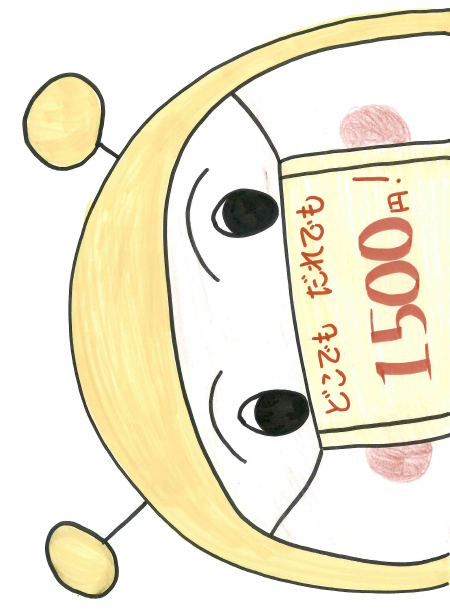 ⑪２０２０年度の最低賃金額っていくらになったの？　８月２１日（金）の審議会で結果（答申）が出され、２０２０年度の最賃額は２円引き上がったよ。　１０月１日（木）から１時間働いたら８５１円だよ。まずは確認から始めよう！困ったときは下記労働組合へ相談してね。茨城県でも1時間1,600円以上が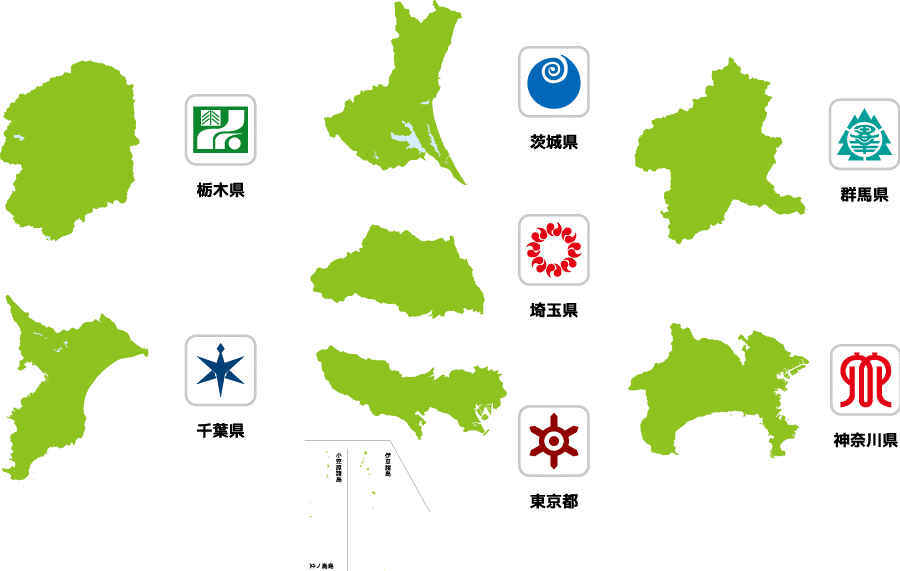 必要なんだって！①どうして1時間1,600円以上も必要なの？②茨城県の最低賃金額っていくらか知ってる？2019年度はね・・・1時間働いて８４９円なんだよ！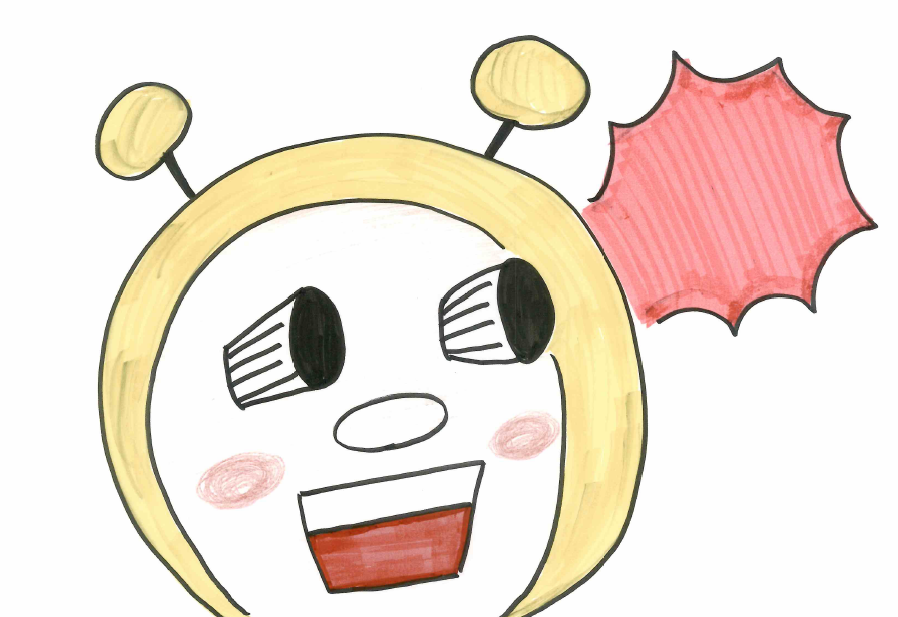 ③８４９円で何ができる？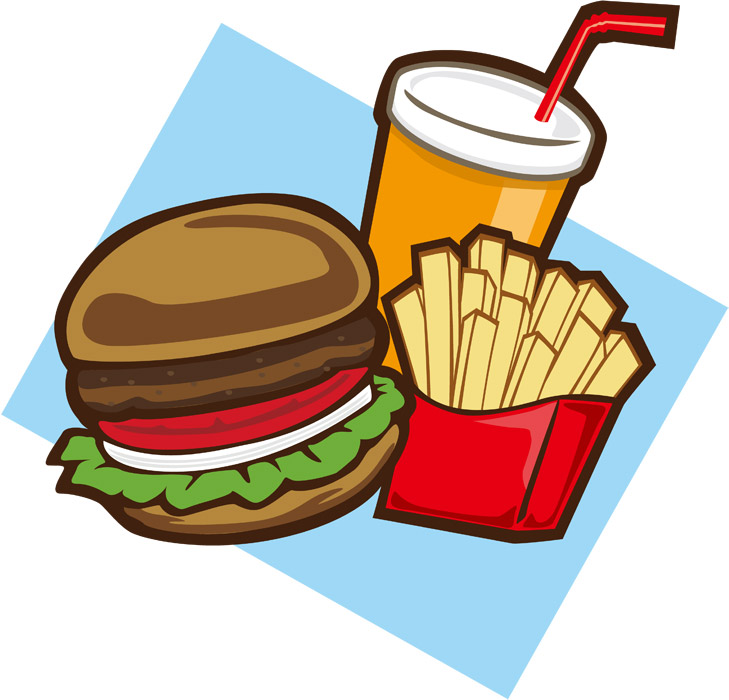 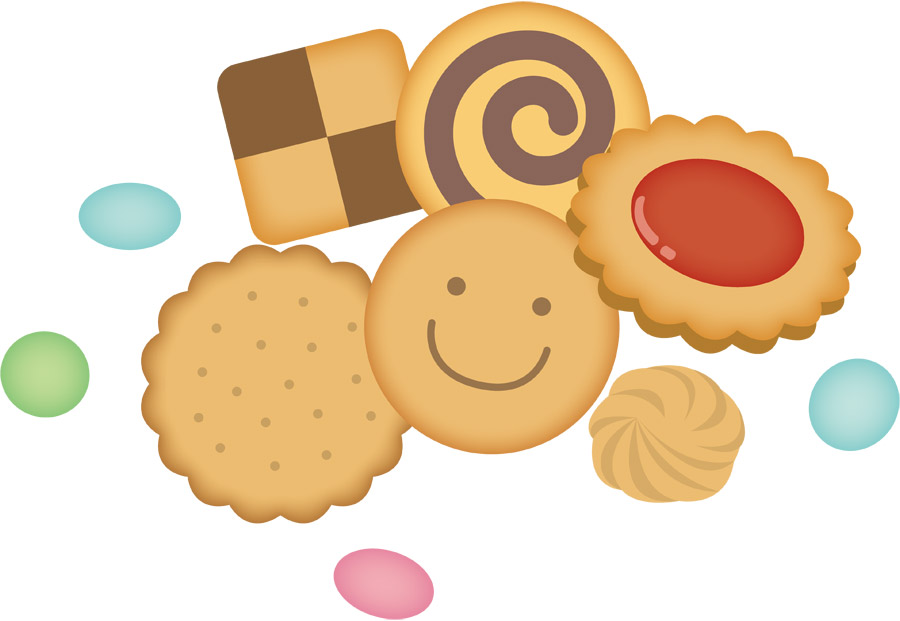 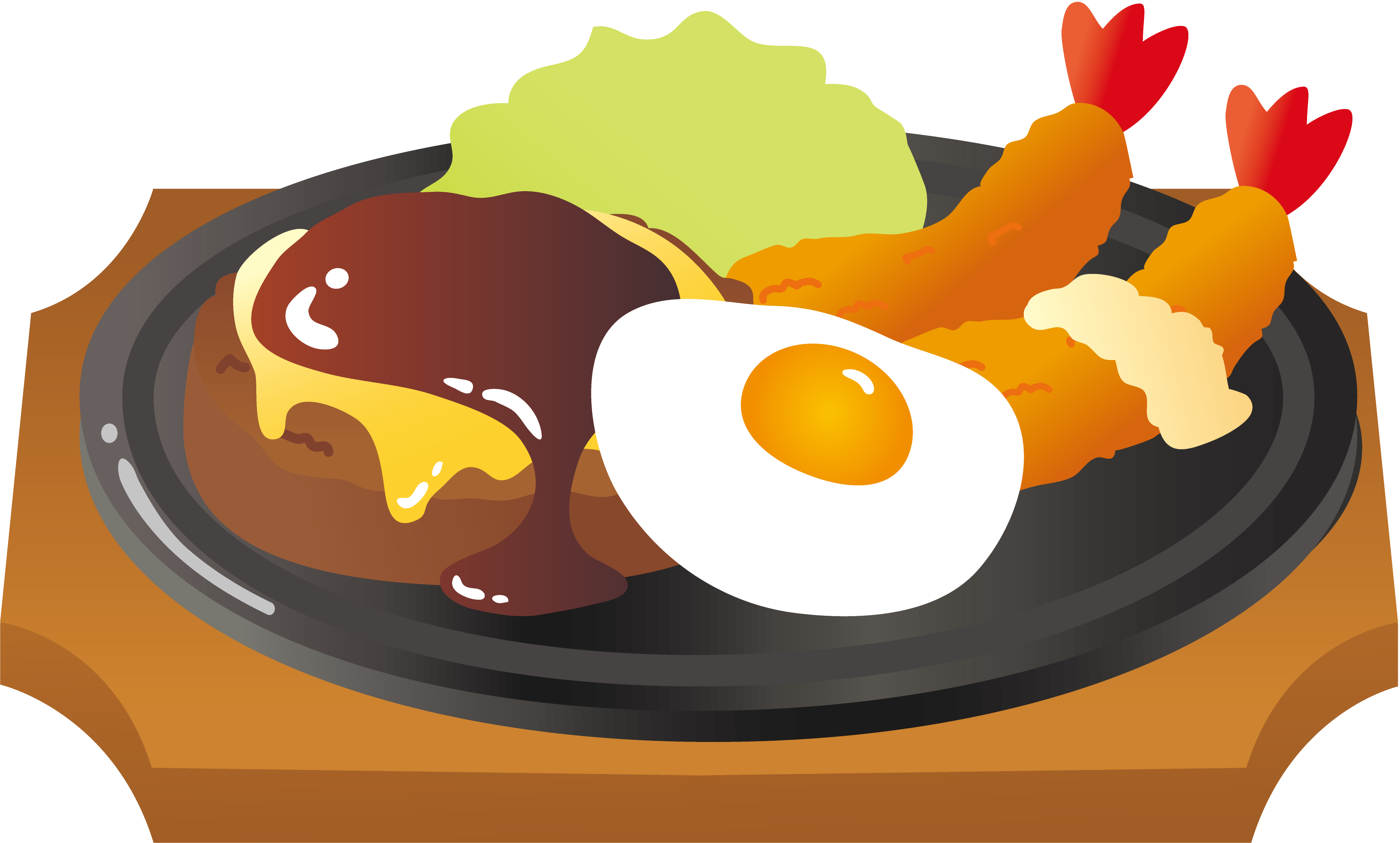 ④そうは言ってもやりたいこともあるよね。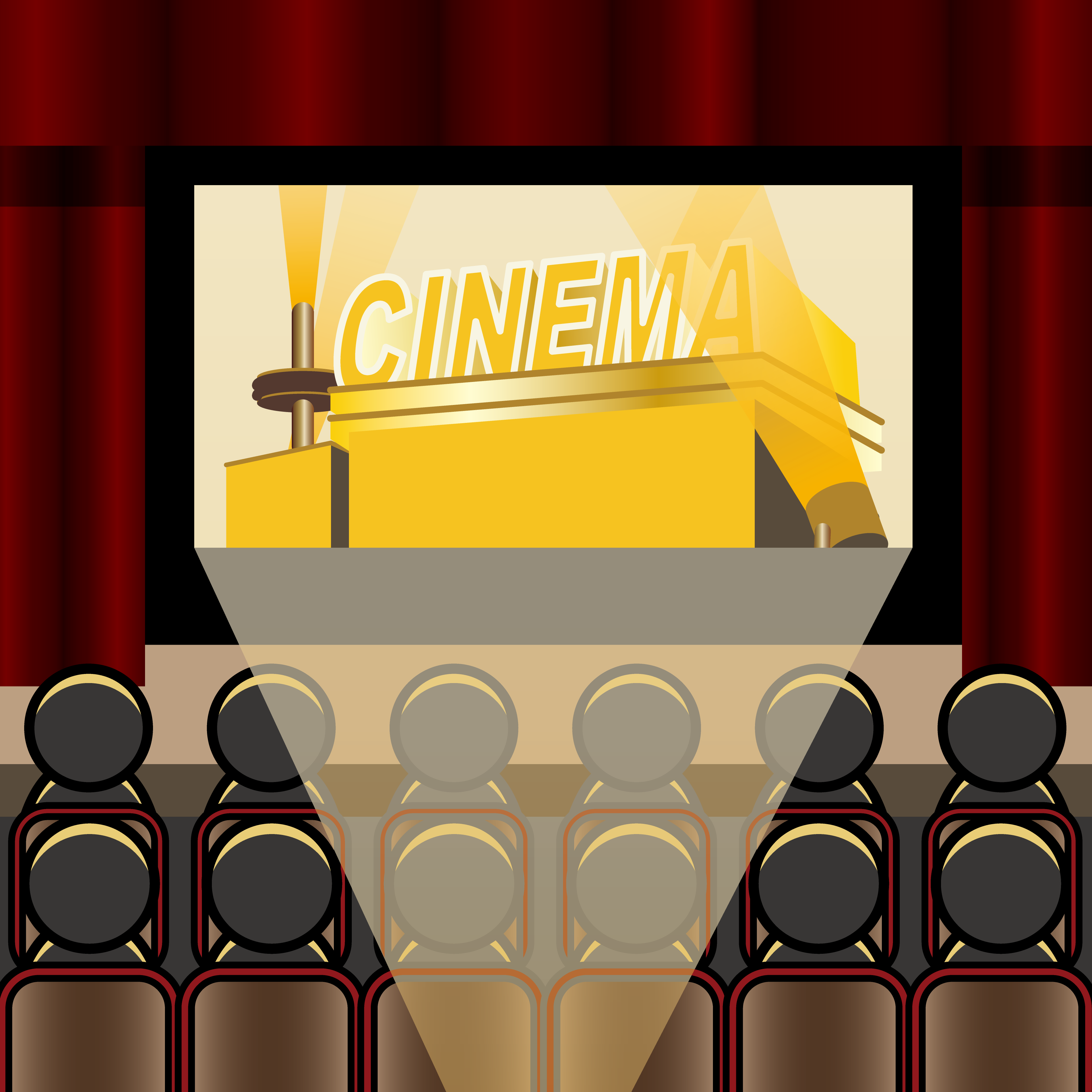 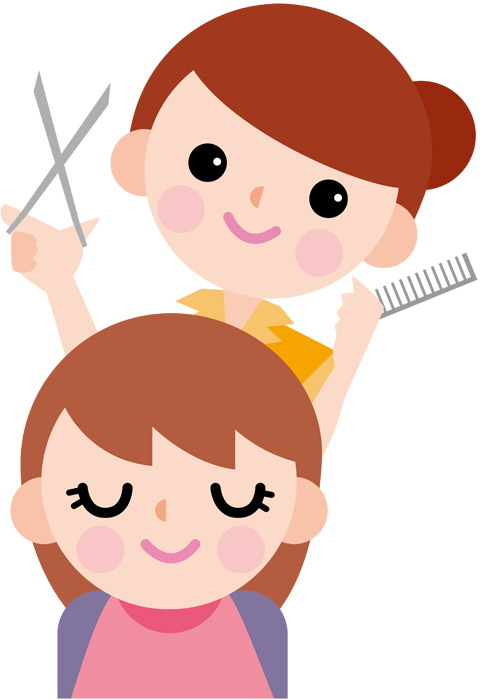 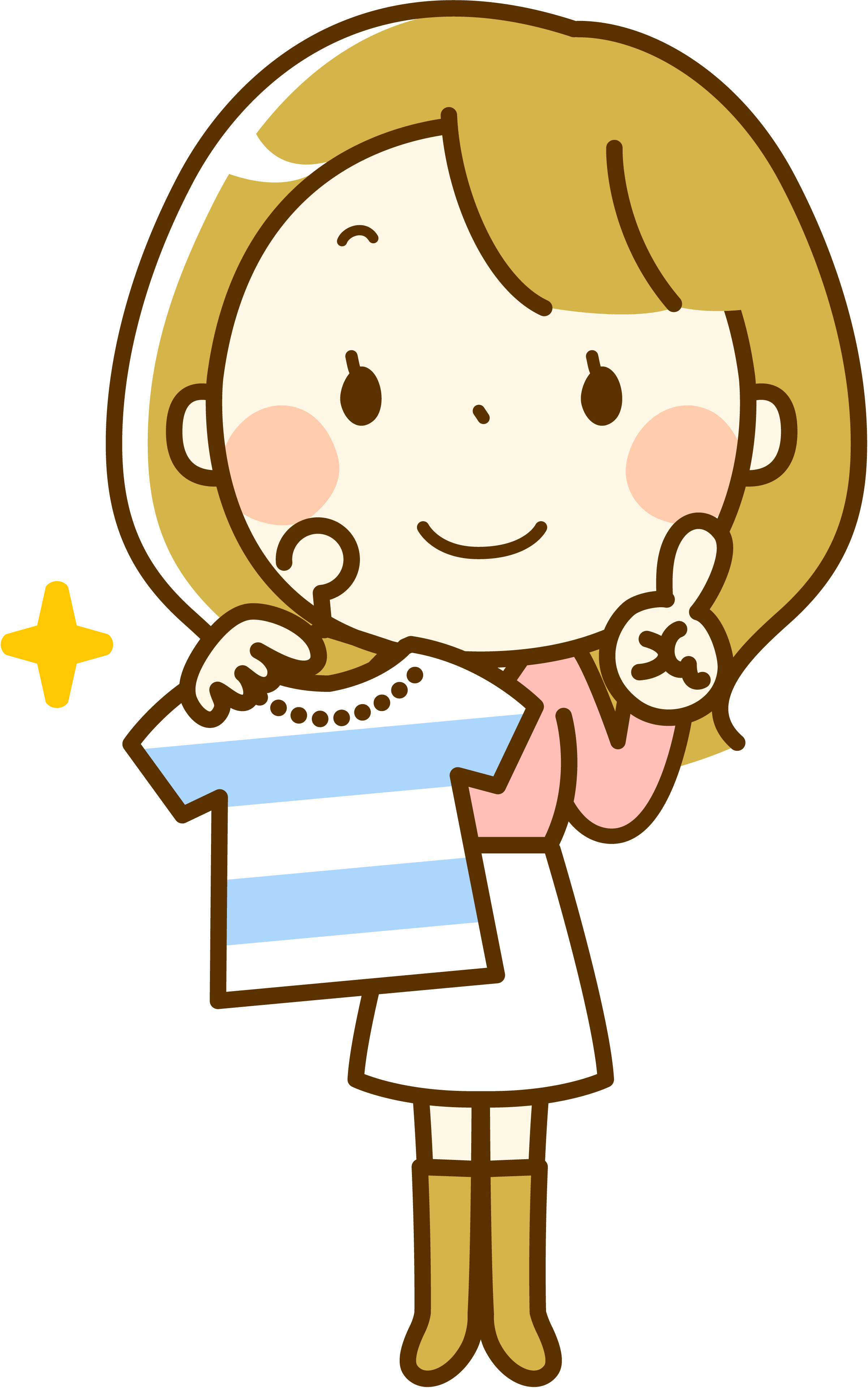 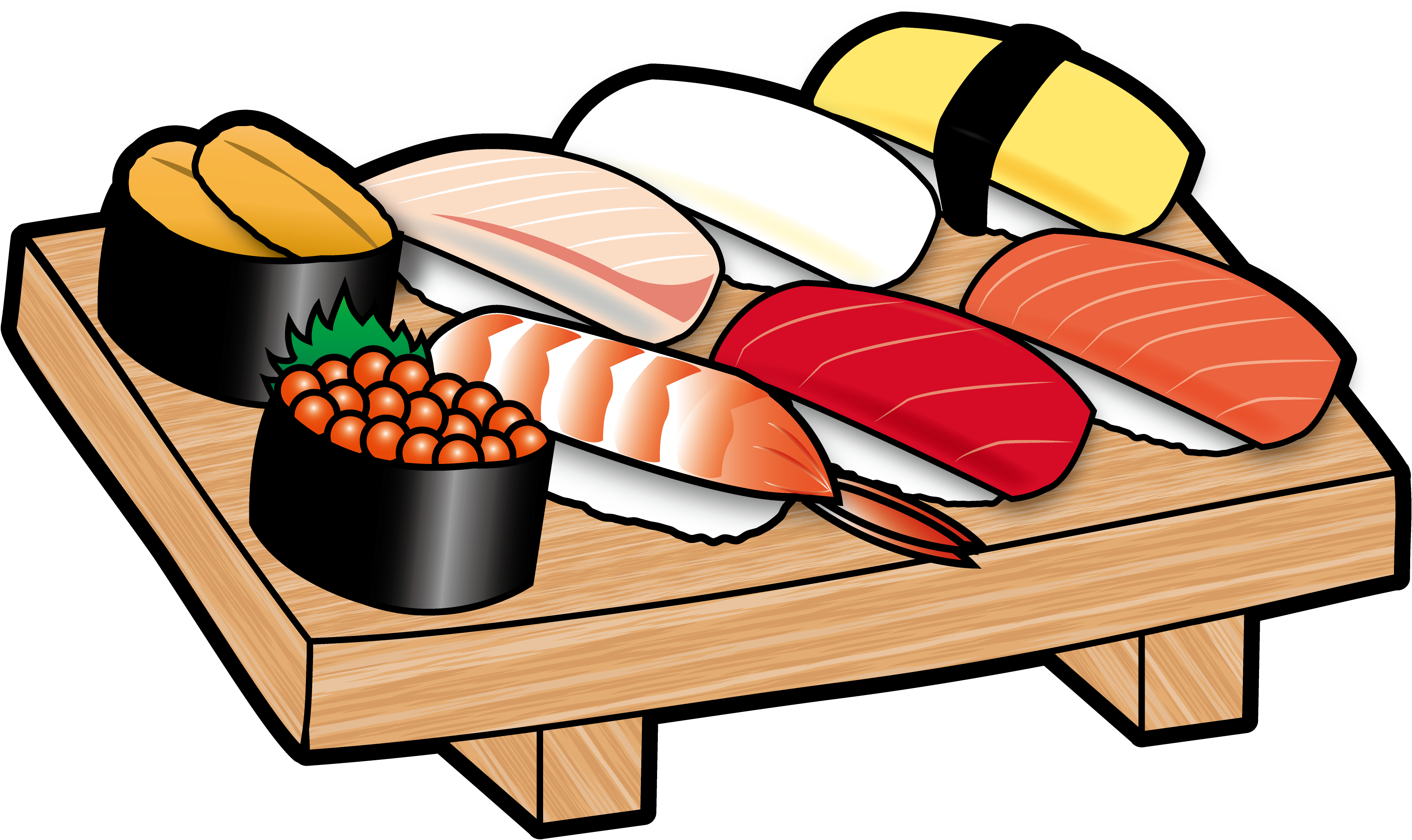 ⑤やりたいことを実現させるにはどうしたら良い？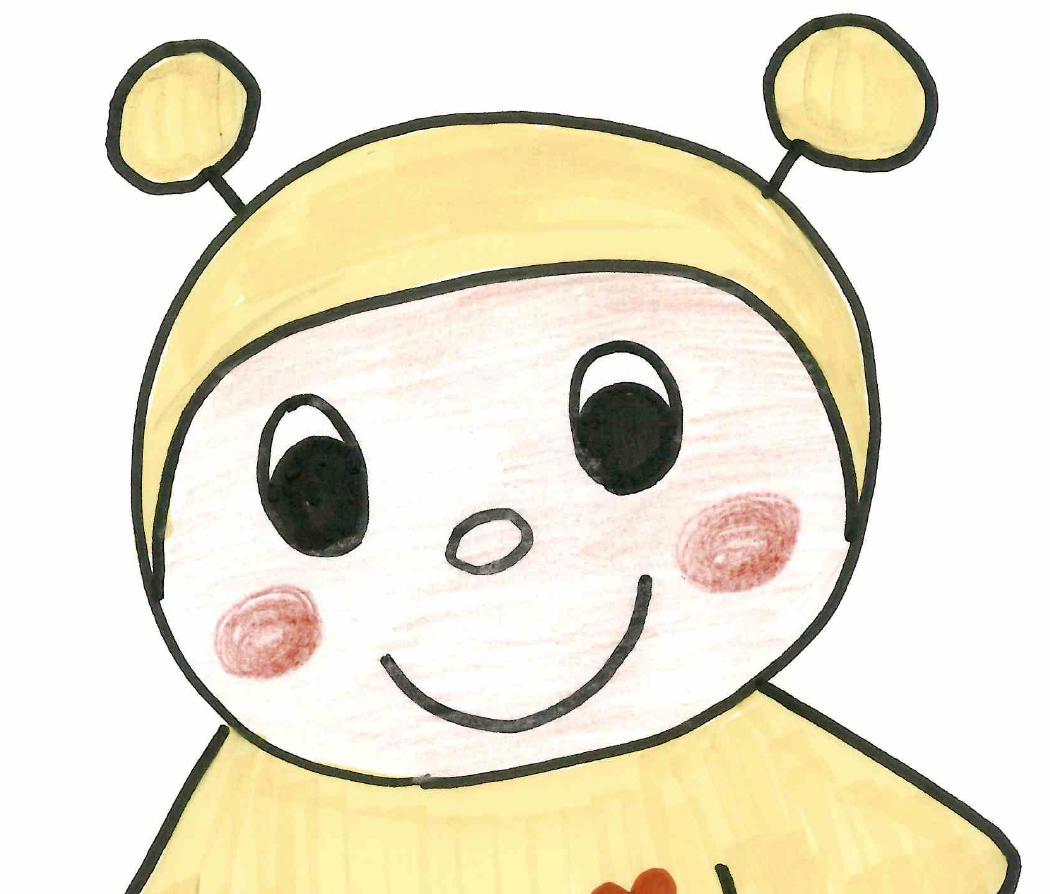 ・最低賃金を上げる！　　　　　　　これしかないよ。⑥最低賃金を上げるとどうなるの？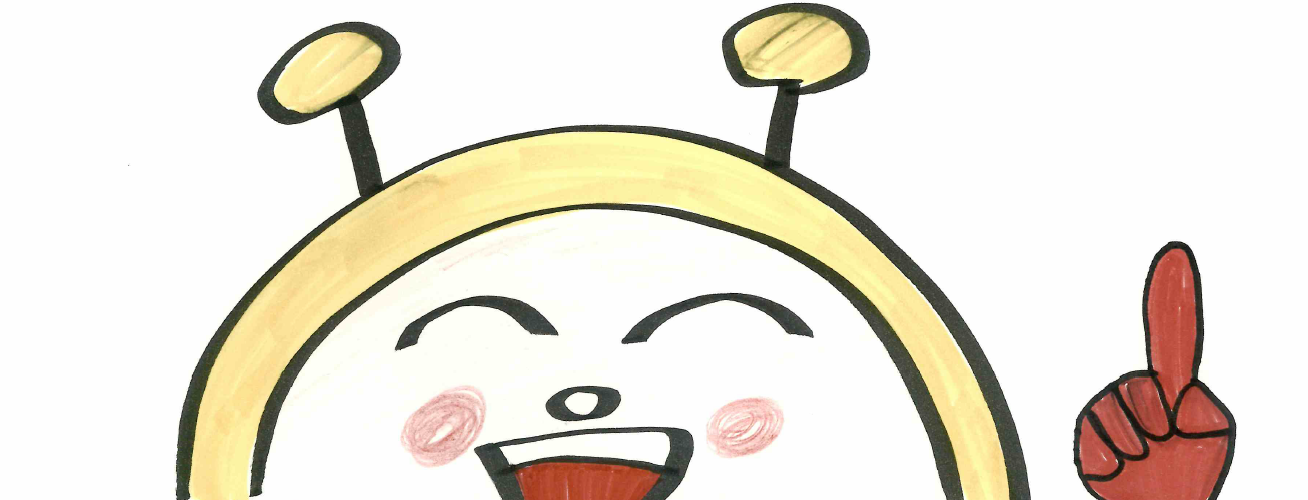 他にもあるよ！⑦どんな方法？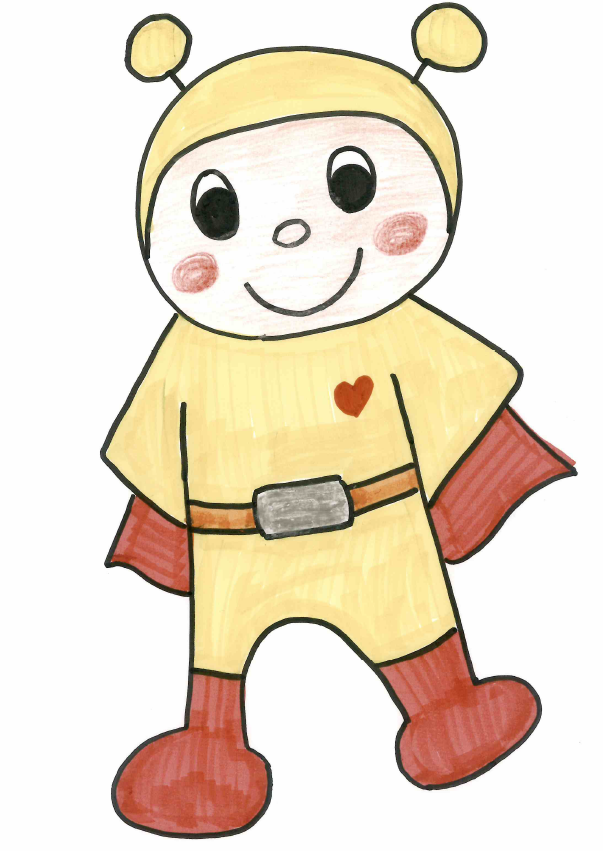 ⑧最低生計費試算調査って？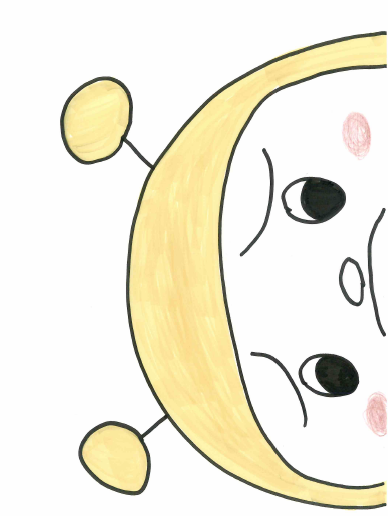 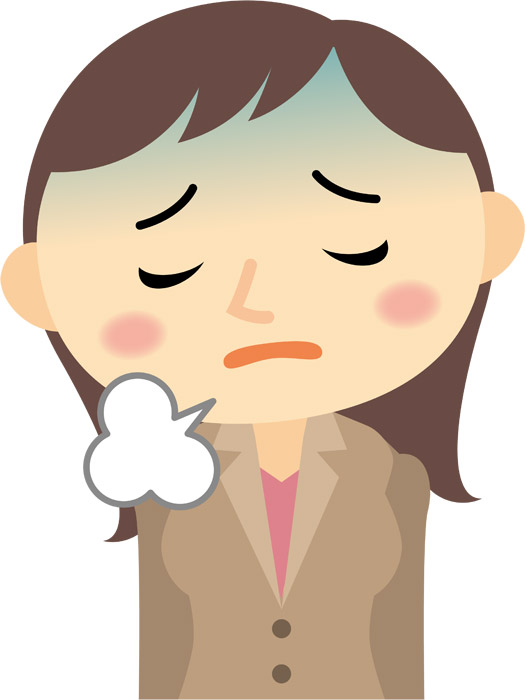 ⑨どんな根拠になるの？総理大臣が「こうしなさい。」って言って毎年の最低賃金額が決まる訳ではないんだよ！